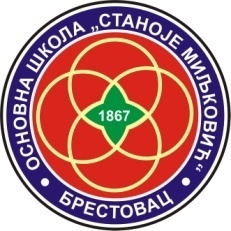 Основна школа „Станоје Миљковић“ – 19229 Брестовац, М. Тита 199,   тел/факс: 030/436-860МБ: 07130066,   ПИБ: 100567589,   ЖР:  840-2882760-77e-mail: osstanoje@gmail.comwww.osstanojemiljkovic.nasaskola.rsКОНКУРСНА ДОКУМЕНТАЦИЈАза јавну набавку мале вредностиПРЕДМЕТ ЈАВНЕ НАБАВКЕ: Набавка услуге – извођења ђачке екскурзије за школску 2017/2018.годинуБРОЈ ЈАВНЕ НАБАВКЕ: 05/2017Брестовац – новембар 2017.На основу члана 39.и 61. Закона о јавним набавкама (''Сл. гласник РС'' бр. 124/2012,14/15 и 68/15) у даљем тексту Закон), члана 6. Правилника о обавезним елементима конкурсне документације у поступцима јавних набавки и начину доказивања испуњености ослова (''Сл.гласник РС'' бр. 86/2015) Одлуке о покретању поступка јавне набавке број 05/2017, број: 793од 30.10.2017.године и Решења о образовању комисије за јавну набавку бр.794 од 30.10.2017. године, припремљена је:КОНКУРСНА ДОКУМЕНТАЦИЈАза јавну набавку мале вредности услуге- ђачке екскурзије у школској 2017/2018. години, број јавне набавке 05/2017. САДРЖАЈ КОНКУРСНЕ ДОКУМЕНТАЦИЈЕI ОПШТИ ПОДАЦИ О ЈАВНОЈ НАБАВЦИПодаци о наручиоцуНаручилац: Основна школа „Станоје Миљковић“ Адреса: Маршала Тита бр. 199, Брестовацтел/факс: 030/436-860e-mail: osstanoje@gmail.comИнтернет страница:www.osstanojemiljkovic.nasaskola.rsМатични број........................07130066Шифра делатности............... 8520 ПИБ........................................ 100567589Текући рачун.........................840-2882760-77Врста поступка јавне набавкеПредметна јавна набавка се спроводи у поступку јавне набавке мале вредности у складу са Законом и подзаконским актима којима се уређују јавне набавке, На основу Правилника за остваривање екскурзија у првом и другом циклусу основног образовања и васпитања („Службени гласник РС“-„Просветни гласник“ бр. 7/10), Правилника о измени Правилника о наставном плану и програму основног образовања и васпитања (“Службени гласник РС” – “Просветни гласник” бр. 1/09), Упутства Министарства просвете за реализацију екскурзије и наставе у природи у основној школи број 610-00-790/2010-01 од 16.09.2010. године и Годишњег плана радаОсновне школе „Станоје Миљковић“ у Брестовцу за школску 2017/2018.  годину.Предмет јавне набавкеПредмет јавне набавке је набавка услуге –извођењеекскурзије за ученике ОШ „Станоје Миљковић“ у Брестовцу у школској2017/2018. години у поступку јавне набавке мале вредности.Ознака и назив из Општег речника набавке (ОРН):-55110000-хотелске услуге-55310000-услуживање у ресторанима-55320000-услуживање оброка-63514000-услуге туристичког водича-63515000-услуге путовања-63516000-услуге организације путовањаЦиљ поступкаПоступак јавне набавке се спроводи ради избора најповољнијег понуђача и закључења уговора о јавној набавциНије у питању резервисана јавна набавкаНабавка се спроводи по партијама у 2 (две) партијеПартија 1–услуге организовања једнодневне екскурзије за ученике првог, другог, трећег ичетвртог разреда.Партија 2 – услуге организовања дводневне екскурзије за ученике петог, шестог, седмог и осмог разредаНе спроводи се електронска лицитацијаКонтактфакс: 030/436-860, e-mail: osstanoje@gmail.com., лице Мирко Миладиновић, секретар школе.II ПОДАЦИ О ПРЕДМЕТУ ЈАВНЕ НАБАВКЕОпис предмета јавне набавке, назив и ознака из општег речникаПредмет јавне набавке је набавка услуга у поступку јавне набавке мале вредности –екскурзија за  школску 2017/2018. годину, Број јавне набавке: 05/2017.Ознака и назив из Општег речника набавке (ОПН): -55110000-хотелске услуге-55310000-услуживање у ресторанима-55320000-услуживање оброка-63514000-услуге туристичког водича-63515000–услуге путовања- 63516000-услуге организације путовањаПредметна јавна набавка обликована је у 2 (две) партијeПартија1 – услуге организовања једнодневне екскурзије за ученике првог,  другог, трећег и        четвртог разредаПартија 2 – услуге организовања дводневне екскурзијеза ученике петог, шестог, седмог и                    осмог разредаIII TEХНИЧКА СПЕЦИФИКАЦИЈА (ТЕХНИЧКЕ КАРАРКТЕРИСТИКЕ) за јавну набавку 05/2017.ПЛАН И ПРОГРАМ ЕКСКУРЗИЈЕ У ШКОЛСКОЈ2017/2018. ГОДИНИПАРТИЈА 1: Услуге организовања једнодневне екскурзије за ученике првог, дугог, трећег и четвртог разредаВреме извођења екскурзије: мај 2018. (субота)Путни правац: Брестовац (Метовница, Шарбановац) – Крагујевац (Милошев венац, Амиџин конак, Стара црква, Конак кнеза Михајла, зграда гимназије, спомен парк ''Шумарице'', акваријум, ботаничка башта, Илине воде)– Брестовац(Метовница, Шарбановац)Садржаји: - Полазак из Брестовца у договорено време и прикључивање ученика из издвојених одељења у Шарбановцу и Метовници; - Директна вожња до Крагујевца са успутним паузама према потребама групе; - Долазак у Крагујевац;- Обилазак града и предвиђених  знаменитости у пратњи водича: Милошев венац, конак кнеза Михајла, Гимназија; - Обилазак спомен парка ''Шумарице''; - Обилазак акваријума и ботаничке баште, Илине воде; - Повратак за Брестовац са паузама према потребама групе,Планирани прој  ученика: 90 ученика Број гратиса за ученике:1 гратис на 20 ученика.Број наставника пратилаца:12 наставника, односно1 по одељењу (обезбедити гратис)Туристички водич: 1 по аутобусуОсигурање ученика и наставника: ДАУлазнице: ДАПАРТИЈА 2: услуге организовања дводневне екскурзије за ученике петог, шестог, седмог и осмог разредаВреме извођења екскурзије: април/мај 2018. (петак, субота)Путни правац: Брестовац (Метовница, Шарбановац) – Крушевац (Лазарев град, црква Лазарица, Народни музеј) – Краљево – Жича – Студеница - Копаоник (ноћење) – Ђавоља Варош – Ниш–Књажевац- Брестовац (Метовница, Шарбановац). Садржаји: Први дан: - Полазак из Брестовца у договореном термину и прикључивање ученика из издвојених одељења у Метовници и Шарбановцу; - Директна вожња до Крушевца са паузом (15 мин.) пре Параћина; - Долазак у Крушевац; - Обилазак предвиђених садржаја: Лазаревог града, цркве Лазарице и Народног музеја; - Наставак пута ка Краљеву ка манастиру Жича; - Долазак у манастир Жича; - Обилазак манастира; - Наставак пута ка манастиру Студеница; - Долазак у манастир Студеница; - Ручак у Парохиском дому манастира Студеница и обилазак манастира; - Полазак према Копаонику и Брзећу; - Смештај у хотел ''Апртман - Копаоник''; - Слободно време за шетњу, вечера, дискотека, ноћење. Други дан: - Доручак, напуштање хотела и наставак путовања до Ђавоље вароши; - Долазак у Ђавољу варош; - Обилазак природног феномена Ђавоља варош у пратњи водича, обилазак цркве и Саских рудника, шетња парком и дружење; -Наставак пута до Ниша преко Прокупља; - Долазак у Ниш; - Ручак; - Обилазак Ћеле- Куле  и панорамско разгледање града; - Обилазак тврђаве и Обреновићеве улице, подземног пролаза и тржних центара ''Форум'' и ''Калча''; - Наставак путовања преко Тресибабе и Књажевца са једном успутном паузом; - Повратак у Брестовац.Смештај/ноћење и исхрана: смештај на бази једног пуног пансиона плус вечера, ноћење са забавом у дискотеци, максимално четворокреветне собе.Планирани прој  ученика: 120 ученика Број гратиса за ученике:1 гратис на 20 ученика Број наставника пратилаца:12 наставника, односно1 по одељењу (обезбедити гратис)Туристички водич: 1 по аутобусуЛекар пратилац: ДАОсигурање ученика и наставника: ДАУлазнице: ДАОпшти услови за све Партије:У цену арнжмана мора да буду урачунати трошкови реализације свих садржаја (улазнице за музеје, манастире, диско клубове и сл.), као и трошкове водича, лекара пратиоца.Понуђач је дужан да обезбеди превоз аутобусима високе туристичке класе до 10 година старости (клима,тв/видео).Понуђач је дужан да обезбеди смештај целе групе у двокреветним, трокреветним и максимално четворокреветним собама у истом хотелу са минимум три звездице односно дечјем одмаралишту које је основала локална самоуправа или други државни орган, а које је регистровано за организовање активног одмора, рекреације, наставе у природи и климатски опоравак.Понуђач је дужан да обезбеди потребан број оброка током реализације екскурзија/наставе у природи.Понуђач мора обезбедити гратисе за све наставнике пратиоце.Понуђач је дужан да закључи полису осугурања ученика и осталих путника од несрећног случаја за време трајања екскурзије.Понуђач је дужан да се стара о правима и интересима свих путника (ученика, наставника, стручних вођа пута и других), сагласно добрим обичајима и узансама у области туризма.Извођење екскурзијеНосиоци припреме, организације и извођења програма екскурзије и наставе у природи су: директор школе, стручни вођа пута, одељењски старешина или други наставник кога одреди директор школе. Стручног вођу пута бира директор школе из реда наставника који остварују наставни план и програм. Стручни вођа пута може бити и директор школе.Стручни вођа пута прати и спроводи програм који се односи на остваривање постављених образовно-васпитних циљева и задатака и одговарајућих садржаја.Одељењски старешина координира остваривање садржаја и активности предвиђених програмом екскурзије, стара се о безбедности и понашању ученика. Изузетно, одељењски старешина обавља послове и из надлежности стручног вође пута.Услови за извођење екскурзијеЕкскурзија се организује и изводи уз претходну писмену сагласност родитеља, по правилу за најмање 60% ученика истог разреда и уколико су створени услови за остваривање циљева и задатака. Настава у природи организује се уз писмену сагласност родитеља, за најмање две  трећине ученика одељења.Изузетно, екскурзија може да се организује ако писмену сагласност да најмање 60% родитеља ученика одељења.Извођење екскурзије за ученике истог разреда организује се са истим садржајем, по правилу, истовремено.Ако нису испуњени наведени услови, директор школе обуставља извођење екскурзије.Безбедност ученика и осталих учесника за времереализације екскурзијеПотребно је обезбедити потребне услове за удобан и безбедан смештај ђака у односу на ангажовани број аутобуса и расположиви број седишта, као и да се превоз не врши ноћу од 22 до 05 часова.Превозник је обавезан да поднесе пре отпочињања путовања:за аутобусе који нису старији од 5 година доказ о техничкој исправности (не старији од 6 месеци),за остале аутобусе записник о извршеном техничком прегледу аутобуса (не старије од 30 дана)тахографске улошке за претходна два дана - за возаче који су ангажовании за превоз ученика.Директор школе је у обавези да, најкасније 48 часова пре отпочињања путовања обавести надлежни орган унутрашњих послова о: превознику; месту и времену поласка ученика; броју ангажованих аутобуса и броју пријављених ученика, наставног и другог особља које учествује у извођењу путовања како би орган унутрашњих послова извршио контролу документације и техничке исправности возила одређених за превоз, непосредно пре отпочињања путовања.Уколико надлежни орган унутрашњих послова утврди неисправност документације или техничку неисправног возила, или да било који други разлог у погледу психофизичке способности возача, директор или стручни вођа пута обуставиће путовање до отклањања уочених недостатака.Забрањено је пушење, конзумирање алкохола и опојних средстава за све учеснике екскурзије.За путовања дужа од једног дана обезбеђује се лекар – пратилац који прати ученике од самог поласка до повратка са екскурзије.Извештај о извођењу екскурзијеПосле изведеног путовања, стручни вођа пута односно одељенски старешина  и представник извођача путовања, сачињавају забелешку о извођењу путовања, после чега стручни вођа пута односно одељенски старешина, у року од три дана сачињава извештај, који подноси директору, са оценом о извођењу и квалитету пружених услуга. Извештај се доставља савету родитеља и наставничком већу ради разматрања, а школском одбору ради разматрања и усвајања. Ученици након изведеног путовања попуњавају анкетни лист. Одељењски старешина упознаје родитеље са извештајем на родитељском састанку. Извештај о путовању је саставни део годишњег извештаја о раду школе.Уколико се приликом разматрања извештаја о остваривању путовања оцени да предвиђени програм није остварен или да туристичка агенција није испоштовала уговорне обавезе, школа је дужна да у року од осам дана од завршетка путовања, поднесе приговор агенцији и да о томе обавести Министарство просвете и министарство надлежно за послове туризма.Место,_____________	                                                                                                                       Понуђач                                                                                      М. П.                                                      ________________________Датум,________________		  Сагласан са условима спецификације из поглавља - ПЛАН И ПРОГРАМ ЕКСКУРЗИЈЕ И НАСТАВЕ У ПРИРОДИ У ШКОЛСКОЈ 2017/2018. ГОДИНИ.                                                                  IV УСЛОВИ ЗА УЧЕШЋЕ У ПОСТУПКУ ЈАВНЕ НАБАВКЕ ИЗ ЧЛАНА 75.И 76. ЗАКОНА И УПУТСТВО КАКО СЕ ДОКАЗУЈЕ ИСПУЊЕНОСТ ТИХ УСЛОВАУСЛОВИ ЗА УЧЕШЋЕ У ПОСТУПКУ ЈАВНЕ НАБАВКЕ ИЗ ЧЛАНА 75. И 76. ЗАКОНАПраво на учешће у поступку предметне јавне набавке има понуђач који испуњава обавезне услове за учешће у поступку јавне набавке дефинисане чланом 75. Закона и то:Да је регистрован код надлежног органа, односно уписан у одговарајући регистар (члан 75. ст.1.тач.1. Закона)Да он и његов законски заступник није осуђиван за неко од кривичних дела као члан организоване криминалне групе, да није осуђиван за кривична дела против привреде, кривична дела против животне средине, кривично дело примања или давања мита, кривично дело преваре (члан 75. ст.1.тач.2. Закона)Да је измирио доспеле порезе, доприносе и друге јавне дажбине у складу са прописима Републике Србије или стране државе када има седиште на њеној територији (члан 75. ст.1.тач.4. Закона).Да има важећу дозволу надлежног органа за обављање делатности која је предмет јавне набавке,ако је таква дозвола предвиђена посебним прописом (члан 75. ст.1.тач.4. Закона) тј. да  поседује важећу дозволу за обављање  делатности предметне јавна набавке, издате од стране надлежног органа - лиценца Министарства трговине, туризма и телекомуникација Републике Србије о испуњености услова за обављање послова организовања туристичких путовања (лиценца за рад).Уколико понуђач подноси понуду са подизвођачем, у складу са чланом 80. Закона, подизвођач мора да испуњава обавезне услове из члана 75. став 1. тач. 1) до 4) Закона и услов из члана 75. став 1. тачка 4) Закона, за део набавке који ће понуђач извршити преко подизвођача.Уколико понуду подноси група понуђача, сваки понуђач из групе понуђача, мора да испуни обавезне услове из члана 75. став 1. тач. 1) до 4) Закона.Услов из члана 75. став 1. тач. 4) Закона, дужан је да испуни понуђач из групе понуђача којем је поверено извршење дела набавке за који је неопходна испуњеност тог услова.Понуђач који учествује у поступку предметне јавне набавке мора испунити додатне услове за учешће у поступку јавне набавке дефинисане чланом 76. Закона и то да:Да у моменту подношења понуде поседује (у својини, по основу закупа или уговора о пословно-техничкој сарадњи) регистроване аутобусе високе туристичке класе (клима, тв/видео) старости до 10 година.Да у моменту подношења понуде поседује у закупу, власништву или предрезервацији објекат: за смештај у двокреветним, трокреветним и четворокреветним собама за екскурзијe ученика.Да у моменту подношења понуде има Програм путовања за поднету понуду, као и Опште услове путовања.Да у моменту подношења понуде има искуство у реализацији услуга у предшколским установама, основним и средњим школама– референце тј. најмање 10 изведених екскурзија у претходне две школске године.Да има обезбеђеног лекара  пратиоца  од самог почетка до завршетка екскурзије (изјава).Да ће обезбедити гратис за одељењске старешине – I партија 12 гратиса (односно 1 наставник по одељењу), II партија 12 гратиса (односно 1 наставник по одељењу). Трошкове релизације   свих садржаја (улазнице за било коју посету-музеји, манастири,  диско клубови и слично, као и трошкове водича и лекара пратиоца) укључити у појединачну цену по ученикуУПУТСТВО КАКО СЕ ДОКАЗУЈЕ ИСПУЊЕНОСТ УСЛОВАИспуњеност обавезних услова за учешће у поступку јавне набавке дефинисане чланом 75. Закона став 1. од тачке 1. до тачке 4.и став 2., а  у складу са чл.77.став 4. Закона, понуђач доказује достављањем Изјаве понуђача (Образац изјаве дат под бројем 3 овог поглавља), којом под пуном материјалном и кривичном одговорношћу потврђује да испуњава услове за учешће у поступку јавне набавке из члана 75. Испуњеност услова из става 1. тачке 4. понуђач доказује подношењемЛиценце за обављање послова организовања туристичких путовања коју издаје Регистратор туризма, на основу члана 51. Закона у туризму (“Сл.гласник РС“бр.36/2009... 84/2015). (Овај доказ Понуђач доставља и за Подизвођаче, односно достављају сви чланови групе Понуђача).Додатне услове дефинисане чланом  76. Закона понуђач доказује на следећи начин:Фотокопија документа о својини,  уговора по основу закупа или уговора о пословно-техничкој сарадњиса власником регистрованих аутобуса за превоз ученика високе туристичке класе (клима, тв/видео).  Пре отпочињања путовања превозник је у обавези да поднесе:за аутобусе који нису старији од 5 година доказ о техничкој исправности (не старији од 6 месеци),за остале аутобусе записник о извршеном техничком прегледу аутобуса (не старији од 30 дана),тахографске улошке за претходна 2 дана – за возаче који су ангажовани за превоз ученика.Фотокопија уговора о закупу, власништву или предрезервацији објекта за смештај ученика.Програм путовања у писаној форми у складу са Законом о туризму са садржајем и дестинацијама датим у Конкурсној документацији, као и Опште услове путовања у складу са Законом о туризму.Попуњен и оверен Образац Референтна листа – списак реализованихуслуга са основним и средњим школама и предшколским  установама(настава у природи, екскурзије, зимовања и летовања), за школске године 2015/2016и 2016/2017. (Образац дат под бројем 4 овог поглавља)Изјава да је обезбеђен лекар пратилац или уговор о ангажовању лекара пратиоца за време трајања екскурзије тј. наставе у природи. (Образац дат под бројем 5 овог поглавља)Изјава да ће обезбедити гратис за одељењске старешине – I партија 12 гратиса (односно 1 наставник по одељењу), II партија 12 гратиса (односно 1 наставник по одељењу).(Образац дат под бројем 6 овог поглавља)Изјава да ће трошкове релизације свих садржаја(улазнице за било коју посету -музеји, манастири, дискок клубовии слично, као и трошкове водича) укључити у појединачну цену по ученику(Образац дат под бројем 7 овог поглавља).Уколико понуђач подноси понуду са подизвођачем, понуђач је дужан да достави Изјаву подизвођача (саставни део овог поглавља), потписану од стране овлашћеног лица.Уколико понуду подноси група понуђача Изјава понуђача мора бити потписана од стране овлашћеног лица сваког понуђача из групе понуђача и оверена.Наручилац може пре доношења одлуке о додели уговора да тражи од понуђача, чија је понуда оцењена као најповољнија, да достави на увид оригинал или оверену копију свих или појединих доказа о  испуњености услова. Ако понуђач у остављеном примереном року, који не може бити краћи од 5 дана, не доставина увид оригинал или оверену фотокопију доказа, наручилац ће његову понуду одбити као неприхватљиву и уговор доделити другом понуђачу са ранг листе.Понуђач није у обавези да доставља на увид доказе који су јавно доступни на интернет страницама надлежних органа.Понуђач је дужан да без одлагања писмено обавести наручиоца о било којој промени у вези са испуњености услова из поступка јавне набавке, која наступи до доношења одлуке, односно закључења уговора, односно током важења уговора о јавној набаваци и да је документује на прописан начин.ОБРАЗАЦ ИЗЈАВЕ О ИСПУЊЕНОСТИ УСЛОВА ИЗ ЧЛ.75.  ЗАКОНАИЗЈАВА ПОНУЂАЧА О ИСПУЊЕНОСТИ УСЛОВА ИЗ ЧЛАНА 75. став 1. ЗАКОНА У ПОСТУПКУ ЈАВНЕ НАБАВКЕ МАЛЕ ВРЕДНОСТИУ складу са чланом 77.став 4. Закона, под пуном материјалном и кривичном одговорношћу, као заступник понуђача, дајем следећуИ З Ј А В УПонуђач_________________________________________________________________________________________                                (навести назив и седиште понуђача)у поступку јавне набавке мале вредности екскурзије-наставе у природи (заокружити потребно) за партију ________  школске 2017/2018. годинеброј 05/2017, испуњава  услове из члана 75.  Закона става 1 од тачке 1) до 4) и става 2, односно услове  дефинисане конкурсном документацијом за предметну јавну набавку и то:Да је регистрован код надлежног органа,односно уписан у одговарајући регистар (члан 75. ст.1.тач.1. Закона)Да он и његов законски заступник није осуђиван за неко од кривичних дела као члан организоване криминалне групе,да није осуђиван за кривична дела против привреде,кривична дела против животне средине,кривично дело примања или давања мита,кривично дело преваре(члан 75.ст.1.тач.2. Закона)Да је измирио доспеле порезе,доприносе и друге јавне дажбине у складу са прописима Републике Србије или стране државе када има седиште на њеној територији(члан 75. ст.1. тач.4. Закона).Да има важећу дозволу надлежног органа за обављање делатности која је предмет јавне набавке,ако је таква дозвола предвиђена посебним прописом(члан 75. ст.1.тач.4. Закона)тј. да  поседује важећу дозволу за обављање  делатности предметне јавна набавке, издате од стране надлежног органа - лиценца Министарства трговине, туризма и услуга Републике Србије о испуњености услова за обављање послова организовања туристичких путовања (лиценца за рад)Место:_______________Датум:________________                                      М.П.                                                                     Понуђач,                                                                                                                                              __________________________Напомена:Уколико понуду подноси група понуђача Изјава мора бити потписана од стране овлашћеног лица сваког понуђача из групе понуђача и оверена печатом.РЕФЕРЕНТНА ЛИСТА – СПИСАК РЕАЛИЗОВАНИХ УСЛУГАСписак реализованихуслуга са основним и средњим школама и предшколским  установама(екскурзије),за школске године 2015/2016, 2016/2017.:Под пуном кривичном и материјалном одговорношћу изјављујем да су горе наведени подаци у референтној листи тачни. Место:_____________                                                                 Понуђач:Датум:_____________                         М.П.                     _____________________  ИЗЈАВА ПОНУЂАЧА ДА ЈЕ ОБЕЗБЕЂЕН ЛЕКАР-ПРАТИЛАЦ ОД САМОГ ПОЧЕТКА ДО ЗАВРШЕТКА ЕКСКУРЗИЈЕ КАО И ГРАТИС ЗА НАВЕДЕНОГПонуђач ____________________________________________________________(уписати назив понуђача)овом изјавом потврђује да је обезбеђен лекар пратилац од самог почетка до завршетка екскурзије као и гратис за напред наведеног ученика Основне школе „Станоје Миљковић“ Брестовац – школска 2017/2018. година.Датум:    _______________ ИМЕ И ПРЕЗИМЕ ОВЛАШЋЕНОГ ЛИЦА__________________________________ПОТПИС  ОВЛАШЋЕНОГ ЛИЦА_________________________________ИЗЈАВА ДА ЈЕ ОБЕЗБЕЂЕН ГРАТИС ЗА ОДЕЉЕЊСКЕ СТАРЕШИНЕ Понуђач __________________________________________________________________(уписати назив понуђача)овом изјавом потврђује да је обезбеђен гратис за одељењске старешине – I партија 12 гратиса (односно 1 наставник по одељењу), II партија 12 гратиса (односно 1 наставник по одељењу).Датум:    _______________ ИМЕ И ПРЕЗИМЕ ОВЛАШЋЕНОГ ЛИЦА__________________________________ПОТПИС  ОВЛАШЋЕНОГ ЛИЦА_________________________________ИЗЈАВА ДА СУ ТРУШКОВИ РЕЛИЗАЦИЈЕ СВИХ САДРЖАЈА УКЉУЧЕНИ У ПОЈЕДИНАЧНУ ЦЕНУ ПО УЧЕНИКУ Понуђач __________________________________________________________________(уписати назив понуђача)овом изјавом потврђује да су трошкове релизације   свих садржаја(улазнице за било коју посету -музеји, манастири,  диско клубове..., као и  трошкове водича) укључени  у појединачну цену по ученикуДатум:    _______________ ИМЕ И ПРЕЗИМЕ ОВЛАШЋЕНОГ ЛИЦА__________________________________ПОТПИС  ОВЛАШЋЕНОГ ЛИЦА_________________________________V УПУТСТВО ПОНУЂАЧИМА КАКО ДА САЧИНЕ ПОНУДУПОДАЦИ О ЈЕЗИКУ НА КОЈЕМ ПОНУДА МОРА БИТИ САСТАВЉЕНАПонуђач подноси понуду на српском језикуНАЧИН НА КОЈИ ПОНУДА МОРА ДА БУДЕ САЧИЊЕНАПонуђач подноси понуду у затвореној коверти, затвореној на начин да се приликом отварања понуда може са сигурношћу констатовати да се први пут отвара.Понуду доставити на адресу Основна школа „Станоје Миљковић“, Ул.Маршала Тита 199,19229Брестовац, са назнаком на предњој страни коверте  „Понуда за јавну набавку мале вредности услуга по партијама-извођача екскурзије, наставе у природи за ученике ОШ „Станоје Миљковић“ у Брестовцу у  школској 2017/2018. годину, број 05/2017–''НЕ ОТВАРАТИ''.На полеђини коверте навести назив и адресу понуђача. У случају да понуду подноси група понуђача  на коверти је потребно нагласити да се ради о групи понуђача и навести називе  и адресу свих учесника у заједничкој понуди.Понуда мора да садржи све доказе наведене у Упутству како се доказује испуњеност услова из члана 75.и76.Закона и мора бити сачињена на обрасцима из конкурсне документације.Све изјаве, обрасци и прилози морају бити потписани и оверени печатом од стране понуђача.Понуда тј.сви документи морају бути повезани тј.упаковани у целину тако да се не могу накнадно убацити, одстранити или заменити поједини листови односно прилози.Конкурсна документација се може преузети на следећи начин:непосредно у просторијама школе–Основна школа „Станоје Миљковић“, М. Тита 199, 19229 Брестовацна порталу јавних набавки: portal.ujn.gov.rsна интернет страници Наручиоца: www.osstanojemiljkovic.nasaskola.rsРок за подношење понуда је 13.11.2017.године до 12,00 часова.Понуда се сматра благовременом уколико је примљена до 13.11.2017.године до 12,00 часова. Наручилац ће по пријему одређене понуде на коверти обележити време пријема  и евидентирати број и датум понуде  према редоследу приспећа. Уколико је понуда поднета непосредно Наручилац ће понуђачу дати потврду пријему понуде са датумом и временом пријема понуде-уколико понуђач захтева.Понуда која буде пристигла после 12,00 часова 13.11.2017.године сматраће се неблаговременом.Отварање понуда обавиће се јавно одмах по истеку рока  предвиђеног за доставу понуда дана 13.11.2017. године у 12,15 часова у просторијама школе.Отврању понуда поред комисије именоване за спровођење предметне јавне набавке могу присуствовати и опуномоћени представници понуђача који су дужни да Комисији непосредно пре почетка поступка отварања понуда предају писмена пуномоћја, на основу којих ће доказати овлашћење за учешће у поступку јавног отварања понуда.ПАРТИЈЕПредметна јавна набавка обликована је у 2 партијe и то:Партија1 – услуге организовања једнодневне екскурзије за ученике првог,  другог, трећег и четвртог разредаПартија 2 – услуге организовања дводневне екскурзије за ученике петог, шестог, седмог и осмог  разредаПонуђач може поднети понуду за обе или само за једну партију. У случају да се понуда не подноси за обе партије табеле за партије за које се не подноси понуда прецртати и предати их бланко као саставни део конкурсне документације такође потписане и печатиране.ПОНУДЕ СА ВАРИЈАНТАМАПодношење понуда са варијантама није дозвољено.НАЧИН ИЗМЕНЕ, ДОПУНЕ И ОПОЗИВА ПОНУДЕУ року за подношење понуда понуђач може да измени, допуни или опозове своју понуду.Понуђач је дужан да нагласи која документа мења или накнадно доставља.Измену, допуну или опозив понуде треба доставити на адресу: Основна школа „Станоје Миљковић“,М. Тита 199,19229Брестовацса назнаком:„Измена понуде  за јавну набавку услуга-извођача екскурзије, наставе у природи  за школску 2017/2018. годину, број 05/2017-НЕ ОТВАРАТИ“.„Допуна понуде за јавну набавку услуга-извођача екскурзије, наставе у природи  за школску 2017/2018. годину, број 05/2017-НЕ ОТВАРАТИ“.„Опозив понуде за јавну набавку услуга-извођача екскурзије, наставе у природи  за школску 2017/2018. годину, број 05/2017-НЕ ОТВАРАТИ“.„Измена и допуна понуде за јавну набавку услуга-извођача екскурзије, наставе у природи  за 2017/2018. годину, број 05/2017-НЕ ОТВАРАТИ“.На полеђини коверте навести назив и адресу понуђача. У случају да понуду подноси група понуђача  на коверти је потребно нагласити да се ради о групи понуђача и навести називе  и адресу свих учесника у заједничкој понуди.По истеку рока за подношење понуда понуђач не може да мења, допуњује нити да опозове своју понуду.УЧЕСТВОВАЊЕ У ЗАЈЕДНИЧКОЈ ПОНУДИ ИЛИ КАО ПОДИЗВОЂАЧПонуђач може да поднесе само једну понуду.Понуђач који је самостално поднео понуду не може истовремено учествовати у заједничкој понуди нити као подизвођач.У обрасцу понуде (поглавље VI) понуђач (заокруживањем једне од понуђених опција) наводи да ли наступа самостално илиподноси заједничку понуду или понуду са подизвођачем.ПОНУДА СА ПОДИЗВОЂАЧЕМУколико понуђач подноси са подизвођачем дужан је да у обрасцу понуде (поглавље VI) наведе да понуду подноси са подизвођачем, проценат укупне вредности набавке коју ће поверити подизвођачу, као и део предмета набавке коју ће вршити преко подизвођача.Уколико Наручилац закључи уговор за понуђачем који наступа са подизвођачем у уговору о јавној набавци ће бити наведен тај подизвођач.Понуђач је дужан да за подизвођача достави образац изјаве о испуњености услова за подизвођача која је саставни део поглавља IV.Понуђач је дужан да Наручиоцу обезбеди приступ провере испуњености услова код подизвођача и у потпуности одговара наручиоцу за извршење овабеза из поступка јавне набавке без обзира на број подизвођача.ЗАЈЕДНИЧКА ПОНУДАПонуду може поднети и група понуђача.Уколико понуду подноси група понуђача саставни део заједничке понуде мора бити споразум којим се понуђачи из групе међусобно и према наручиоцу обавезују на извршење јавне набавке, а који обавезно садржи податке из члана 81. ст.4.тач.1 до6) Закона и то податке о:члану групе који ће бити носилац посла, односно кији ће поднети понуду и који ће заступати групу понуђача пред наручиоцем;понуђачу који ће у име групе понуђача потписати уговорпонуђачу који ће у име групе понуђача дати сердства обезбеђењапонуђачу који ће издати рачунрачуну на који ће бити извршено плаћањеобавезама сваког понуђача из групе понуђача за извршење уговорагрупа понуђача може да се определи да обрасце из конкурсне документације потписују и печатом оверавају сви понуђачи из групе или група понуђача може да одреди једног понуђача из групе који ће потписивати и печатом оверавати обрасце дате у конкурсној документацији, изузев образаца који подразумевају давање изјаве под материјалном и кривичном одговорношћу.Понуђачи из групе понуђача одговарају неограничено солидарно према наручиоцу.задруга може поднети понуду самостално, у своје име, а за рачун задругара или заједничку понуду у име задругара (члан 81. став 7. до 9.)НАЧИН И УСЛОВИ ПЛАЋАЊА КАО И ДРУГЕ ОКОЛНОСТИ ОД КОЈИХ ЗАВИСИ ПРИХВАТЉИВОСТ ПОНУДЕПлаћање ће  је авансно. Плаћање у ратама у складу са уговором у три једнаке месечне рате.Динамика плаћања: прва рата доспева 30.04.2018. године, другарата доспева за плаћење 30.05.2018. године, а трећа рата доспева за исплату 15.06.2018. године.За исплату прве и друге рате организатор путовања доставља предрачун. За правдање аванса и друге рате, и за исплату треће рате доставља рачун.ВАЛУТА И НАЧИН НА КОЈИ МОРА ДА БУДЕ НАВЕДЕНА И ИЗРЖЕНА ЦЕНА У ПОНУДИЦена мора бити исказана у динарима, у укупном износу са са урачунатим ПДВ-ом, сходно члану 35. Закона о ПДВ-у „Туристичка агенција за туристичке услуге из става 1. Овог члана не може да исказује ПДВ у рачунима или другим документима и нема право на одбитак претходног пореза на основу претходних туристичких услуга исказане у рачуну“, са урачунатим свим трошковима које понуђач има у релизацији предмета јавне набавке. Цена дата у понуди је фиксна и не може се мењати после закључења уговора.Ако је у понуди исказана неуобичајено ниска цена наручилац ће поступити у складу са чланом 92.Закона.ПОДАЦИ О ДРЖАВНОМ ОРГАНУ ИЛИ ОРГАНИЗАЦИЈИ, ОДНОСНО ОРГАНУ ИЛИ СЛУЖБИ ТЕРИТОРИЈАЛНЕ АУТОНОМИЈЕ  ИЛИ ЛОКАЛНЕ САМОУПРАВЕ ГДЕ СЕ МОГУ БЛАГОВРЕМЕНО ДОБИТИ ИСПРАВНИ ПОДАЦИ О ПОРЕСКИМ ОБАВЕЗАМА, ЗАШТИТИ ЖИВОТНЕ СРЕДИНЕ, ЗАШТИТИ ПРИ ЗАПОШЉАВАЊУ, УСЛОВИМА РАДА И СЛ., А КОЈИ СУ ВЕЗАНИ ЗА ИЗВРШЕЊЕ УГОВОРА О ЈАВНОЈ НАБАВЦИПодаци о пореским обавезама се могу добити у Порској управи, Министарства финансија, Ул. Саве Машковића 3-5, 11000 Београд и интернет адреси http://www.poreskauprava.gov.rs.Подаци о заштити животне средине се могу добити у Агенцији за заштиту животне средине, ул. Руже Јовановић 27а, 11160 Београд или интернет адреси http://www.sepa.gov.rs   и у Министарству заштите животне средине, ул. Немањина 22-26 11000 Београд или интернет адреси: http://www. merz.gov.rs/latПодаци о заштити при запошљавању  и условимарада се могу добити у Министарству рада, запошљавања и борачка и социјална питања,Ул. Немањина 11, 11000 Београд или интернет адреси: http://www.minrzs.gov.rs.ПОДАЦИ О ВРСТИ, САДРЖИНИ, НАЧИНУ ПОДНОШЕЊА, ВИСИНИ И РОКОВИМАОБЕЗБЕЂЕЊА ИСПУЊЕЊА ОБАВЕЗА ПОНУЂАЧАПонуђач коме је додељен уговор, а наступа самостално, ако наступа са подизвођачем, односно група подизвођача, обавезан је да по потписивању уговора о јанвој набавци, а најкасније пре исплате (аванса) прве рате достави наручиоцу финансијско обезбеђење и то: оверену и потписану БЛАНКО СОЛО МЕНИЦУ – бланко акцепт на износ аванса са ПДВ-ом, која мора бити са клаузулом „без протеста“, роком доспећа по виђењу.Прописно потисана и оверена бланко сопствена (соло) меница са меничним овлашћењем, са роком важења – трајања најмање онолико колико траје и рок за испуњење обавезе понуђача, у корист наручиоца – ОШ „Станоје Миљковић“ Брестовац. Меница мора да се преда наручиоцу заједно са овлашћењем да је наручиоц у својству повериоца попуни поводом кога се меница издаје.Меница мора да буде евидентирана у Регистру меница и овлашћења код НБ Србије.Уз меницу понуђач коме је додељен уговор доставља фотокопију картона депонованих потписа овлашћених лица за потписивање налога за пренос средстава (ДЕПО картон),фотокопију обрасца оверених потписа лица овлашћених за наступање (ОП образац),потврду банке о пријему захтева за регистрацију менице (захтев за регистрацију/брисање менице оверен од стране банке.ЗАШТИТА ПОВЕРЉИВОСТИ ПОДАТАКА КОЈЕ НАРУЧИЛАЦ СТАВЉА ПОНУЂАЧИМА НА РАСПОЛАГАЊЕ, УКЉУЧУЈУЋИ И ЊИХОВЕ ПОДИЗВОЂАЧЕПредметна набакане садржи поверљиве информације које наручилац ставља на располагање.ДОДАТАНЕ ИНФОРМАЦИЈЕ И ПОЈАШЊЕЊА У ВЕЗИ СА ПРИПРЕМАЊЕМ ПОНУДЕНа основу члана 63. став 2. Закона заинтересовано лице може од наручиоца тражити додатна појашњења и информације у вези припремања понуде и то: у писаном облику путем поште на адресу: Основна школа „Станоје Миљковић“ М. Тита 199,19229Брестовац,  електронском поштом на e-mail: оsstanoje@gmail.comили факсом на број 030/436-860.Додатне информације и појашњења се могу тражити најкасније 5 дана пре истека роказаподношење понуда. Наручилац ће заинтересованом лицу у року од 3 дана од дана пријема захтева  одговор доставити у писаном облику и истовремено ће ту информацију објавити на Порталу јавних набавки и на својој интернет страници.Захтев за додатне информације и појашњења упућују се са назнаком:„Захтев за додатним информацијама и појашњењима за јавну набавку мале вредности услуге-извођача екскурзије и наставе у природи у школској 2017/2018. годиниброј 05/2017“Тражење додатних информација и појашњења телефоном није дозвољено.Комуникација у поступку јавне набавке врши се искључиво на начин одређен чланом 20.Закона.ДОДАТНА ОБЈАШЊЕЊА ОД ПОНУЂАЧА ПОСЛЕ ОТВАРАЊА ПОНУДА И КОНТРОЛА КОД ПОНУЂАЧА ОДНОСНО ЊЕГОВОГ ПОДИЗВОЂАЧАПосле отварања понуда наручилац може приликом стручне оцене понуда да у писаном облику захтева од понуђача додатна појашњења којаће му помоћи при прегледу, вредновању и упоређивању понуда, а може да врши увид код понуђача односно његовог подизвођачаНаручилац може уз сагласност понуђача да изврши исправке рачунских грешака уочених приликом разматрања понуда по окончаном поступку отварања.У случају разлике између јединичне и укупне цене, меродавна је јединична цена.Ако се понуђач не сагласи са исправком рачунских грешака наручилац ће његову понуду одбитикао неприхватљиву.ДОДАТНО ОБЕЗБЕЂЕЊЕ ИСПУЊЕЊА УГОВОРЕНИХ ОБАВЕЗА  ПОНУЂАЧА КОЈИ СЕ НАЛАЗЕ НА СПИСКУ НЕГАТИВНИХ РЕФЕРЕНЦИНаручилац ће одбити понуду уколико поседује доказ да је понуђач у претходне три године у поступку јавне набавке:поступао супротно забрани из члана 23. и 25. ЗЈН,учинио повреду конкуренције,доствио неистините податке у понуди или без оправданог разлога одбио да закључи уговор о јавној набавци, након што му је уговор додељен, одбио да достави доказе на шта се у понуди обавезао.Наручилац ће одбити понуду уколико поседује доказа који потврђује да понуђач није испуњавао своје обаезе по раније закључаним уговорима о јавним набавкама који су се односили на исти предмет набавке, за период од претходне три године.Докази који представљају негативну референцу наведени су у члану 82. став 3. ЗЈН.Наручилац може одбити понуду ако поседује доказ икз члана 82. став 3. тачка 1. ЗЈН ако се односи на поступак или уговор који је закључио и други наручилац ако је предмет јавне набавке истоврстан.ВРСТА КРИТЕРИЈУМА ЗАДОДЕЛУ УГОВОРАИзбор најповољније понуде ће се вршити применом критеријума  „Најнижа понуђена цена“ЕЛЕМЕНТИ КРИТЕРИЈУМА НА ОСНОВУ КОЈИХ ЋЕ НАРУЧИЛАЦ ИЗВРШИТИ ДОДЕЛУ УГОВОРА У СИТУАЦИЈИ КАДА ПОСТОЈЕ ДВЕ ИЛИ ВИШЕ ПОНУДА СА ИСТОМ ПОНУЂЕНОМ ЦЕНОМ.Уколико две или више понуда имајуисту понуђену цену, као најповољнијабиће изабрана понуда оног понуђача чија је понуда прво заведена у деловоднику наручиоца.ПОШТОВАЊЕ ОБАВЕЗА КОЈЕ ПРОИЗИЛАЗЕ ИЗ ВАЖЕЋИХ ПРОПИСАПонуђач је дужан да у оквиру своје понуде достави изјаву дату под кривичном и материјалном одговорношћу да је поштовао све обавезе које произилазе из важећих прописа о заштити на раду, запошљавању и условимарада, заштити животне средине и да нема забрану обављања делатности која је на снази у веме подношења понуде (у оквиру обрасца –Образац изјаве из поглавља X).Накнаду за коришћење патената, као и одговорност за повреду заштићених права интелектуалне својине трећих лица сноси понуђач.ДОНОШЕЊЕ ОДЛУКЕНаручилац ће донети образложену одлуку у вези са овом јавном набавком у року од 10 дана од дана јавног отварања понуда.Наручилац може да обустави поступак јавне набавке из објективних и доказивих разлога, који се нису могли предвидети у време покретања поступка и који онемогућавају да се започети поступак оконча, односно услед којих је престала потреба наручиоца за предметном набавком због чега се неће понављати у току исте буџетске године, односно у наредних шест месеци.Наручилац задржава право да обустави поступак јавне набавке и не закључи уговор ни са једним од понуђача у вези предмета ове јавне набавке, из разлога предвиђених у Упутству за реализацију екскурзије.Одлука о додели уговора, односно о обустави поступка објављује се на порталу јавних набавки и на интернет страници наручиоца.НАЧИН И РОК ЗА ПОДНОШЕЊЕ ЗАХТЕВА ЗА ЗАШТИТУ ПРАВА ПОНУЂАЧАЗахтев за заштиту права може да поднесе понуђач, односно свако заинтересовано лице  илипословно удружење у њихово име, који има интерес да закључи конкретан уговор о јавној набавци у складу са одредбама члана 148 – 159. ЗЈН.Захтев за заштиту права предаје наручиоцу а копија се истовремено доставља Републичкој комисији.Захтев за заштиту права се може поднети у току целог поступкајавне набавке, против сваке радње наручиоца, осим уколико законом није другачије одређено.Захтев за заштиту правасе доставља непосредно на адресу Основна школа „Станоје Миљковић„Станоје Миљковић“,  М. Тита 199,19229Брестовац,  електронском поштом на e-mail: osstanoje@gmail.com или факсом на број 030/436-860 или препорученом пошиљком са повратницом.О поднетом захтеву за заштиту права наручилац обавештава све учеснике у поступку јавне набавке, односно објављује обавештење о поднетом захтеву на Порталу јавних набавки  и на својој интернет страници најкасније у року од два дана од дана пријема захтева.Уколико се захтевом за заштиту права оспорава врста поступка, садржина позива за подношење понуда или конкурсне документације, захтев ће се сматрати благовременим уколико је примљен од стране наручиоца  најкасније 3 (три) дана пре истека рока за подношење понуда без обзира на начин достављања. У том случају долази до застоја рока у подношењу понуда, под условом да је подносилац захтева у складу са чл. 63. став 2. ЗЈН указао наручиоцу на евентуалне недостатке и неперавилности а наручилац их није отклонио.После доношења одлуке о додели уговора из чл.108.Закона или одлуке о обустави поступка јавне набавке из чл. 109. Закона, рок за подношење захтева за заштиту права је 5 дана од дана објављивања одлуке на порталу јавних набавки у складу са чл.63. став 2. ЗЈН.Подносилац захтева за заштиту права је дужан да на рачун буџета Републике Србије уплати таксу у прописаном износу из члана 156. ЗЈН.Поступак заштите права понуђача регулисан је одредбама члана 148-159.Закона о јавним набавкама.РОК У КОЈЕМ ЋЕ УГОВОР БИТИ ЗАКЉУЧЕНУговор о јавној набавци ће бити закључен са понуђачем којем је додељен уговор у року од 8 дана од дана протека рока заподношење захтева за заштиту права из члана 156. ЗаконаУколико изабрани понуђач одбије да потпише уговор наручилац ће потписати уговор са следећим најповољнијим понуђачем.VI ОБРАЗАЦ ПОНУДЕОБРАЗАЦ ПОНУДЕ ЗА ПАРТИЈУ БРОЈ _____Понуда бр ________________ од __________________ за јавну набавку мале вредности услуга по партијама – извођење екскурзијa за ученике ОШ „Станоје Миљковић“ Брестовац  у школској 2017/2018. години, ЈНМВ бр. 05/2017, којом се обавезујемо да квалитетно извршимо предмет набавке у складу са наведеним условима из конкурсне документације, поштујући све важеће прописе којима се уређује делатност туризма, за коју је јавни позив објављен дана 03.11.2017. године на Порталу јавних набавки и на интернет страници школе  - www.osstanojemiljkovic.nasaskola.rs1) Општи подаци о понуђачуНазив понуђача:						Адреса понуђача:____________________________________________,   _________________________________________________Матични број понуђача:			Порески идентификациони број понуђача (ПИБ):____________________________________________,  _________________________________________________ Име особе за контакт:				Електронска адреса понуђача:_________________________________________________, ____________________________________________Телефон:				Телефакс:____________________________________, _________________________________Број рачуна понуђача и назив банке:			Лице одговорно за потписивање уговора:__________________________________________________________, _____________________________________
Понуду дајем:а) самосталноб) са подизвођачем:____________________________________________________________________________________________________________________________________________________________________(нaвести назив и седиште свих подизвођача)в) као заједничку понуду:1.______________________________________________2.______________________________________________3.______________________________________________4.______________________________________________   (навести назив и седиште свих учесника у заједничкој понуди)Проценат укупне вредности набавке који ће извршити подизвођач и део предмета набавке који ће извршити подизвођач наведен је у Обрасцу Подаци о подизвођачу за партију  ___, и чини саставни део ове понуде.  Време (термин) реализације услуга:екскурзија заученике првог, другог, трећег и четвртог разреда –мај 2018. године,екскурзија за ученикепетог, шестог, седмог и осмог разреда – април/мај 2018. годинеЗа реализацију услуга из ове партије обезбеђен је смештај целе групе у двокреветним, тро и четворокреветним собамау истом хотелу са минимум 3 (три) звездице,односнодечјем одмаралишту у складу са спецификацијом услуга из конкурсне документације НаручиоцаЗа реализацију ове услуге организована је исхрана у складу са захтевима и спецификацијом услуга из конкурсне документације Наручиоца. Назив објекта за исхрану наведен је у Плану и програму путовања Понуђача и чине саставни део ове понуде.За реализацију услуга из ове партије ангажоваћемо аутобусе туристичке класе, са климом, аудио и видео уређајем, старости највише 10 година.Зареализацију услуга из ове партије ангажоваћемо:потребан број водича који морају бити присутни за све време трајања екскурзије, у складу са захтевима из конкурсне документације (1 водич по аутобусу).Зареализацију услуга из партије два, обезбедићемо лекара-пратиоца који мора бити присутан за све време трајања екскурзије.Напомена: заокружити редни број испред ставке потребе за реализацију услуга у зависности од партије.У цену за партију један урачунати су гратис аранжмани за наставнике пратиоце _____пратиоца.У цену за партију један су урачунати______ гратис  аранжмана за ученике.У цену за партију два урачунати су гратис аранжмани за наставнике пратиоце _____пратиоца.У цену за партију два су урачунати______ гратис  аранжмана за ученике.Улазнице за све објекте као и дискотеке које учесници посећују урачунате су у цену. Број рата: 3 месечне рате.Динамика плаћања: прва рата доспева 30.04.2018. године, друга рата доспева за плаћење 30.05.2018. године, а трећа рата доспева за исплату 15.06.2018. године.Цена у понуди је фиксна и не може се мењати до истека уговора.Важност понуде: до истека уговора.  Саставни део понуде је програм путовања и општи услови путовања које понуђач подноси уз понуду у писменој форми.Датум:					                                  Потпис овлашћеног лица понуђача___________________		                  М.П.		 _______________________________Напомена:Образац понуде понуђач мора да попуни, овери печатом и потпише, чиме потврђује да су тачни подаци који су у обрасцу понуде наведени. Уколико понуђачи подносе заједничку понуду, група понуђача може да се определи да образац понуде потписују и печатом оверавају сви понуђачи из групе понуђача или група понуђача може да одреди једног понуђача из групе који ће попунити, потписати и печатом оверити образац понуде.ОБРАЗАЦ СТРУКТУРЕ ЦЕНЕ ЗА ЈЕДНОДНЕВНУ ЕКСКУРЗИЈУ УЧЕНИКА ПРВОГ, ДРУГОГ, ТРЕЋЕГ И ЧЕТВРТОГ РАЗРЕДА  – ПАРТИЈА 1Цене су исказане по ученику, у динарима.Датум:	_______________________				Потпис овлашћеног лица понуђача		                М.П.		   __________________________ОБРАЗАЦ СТРУКТУРЕ ЦЕНЕ ЗА ДВОДНЕВНУ ЕКСКУРЗИЈИ УЧЕНИКА ПЕТОГ, ШЕСТОГ, СЕДМОГ И ОСМОГ РАЗРЕДА – ПАРТИЈА2Цене су исказане по ученику, у динарима.Датум:	_______________________				              Потпис овлашћеног лица понуђача		                                                         М.П.		    __________________________2) Подаци о подизвођачуНазив подизвођача: 					Адреса подизвођача:____________________________________________,   _________________________________________________Матични број подизвођача: 		Порески идентификациони број подизвођача(ПИБ):____________________________________________,  _________________________________________________ Име особе за контакт: 				Електронска адреса подизвођача:_________________________________________________, ____________________________________________Телефон: 				Тел/факс:____________________________________, _________________________________Проценат укупне вредности набавке коју ће извршитиподизвођач:		_______________________________
Датум:__________________                          М.П.		                   Потпис овлашћеног лицаМесто:__________________                                      			__________________________Напомена: Табелу „Подаци о подизвођачу попуњава само понуђач који подноси понуду са подизвођачем. Уколико понуђач наступа са већим бројем подизвођача овај образац фотокопирати (сматраће се оригиналним уколико се на копији види печат наручиоца), попунити за сваког подизвођача и доставити уз понуду.4)  Подаци о учеснику у заједничкој понудиНазив учесника у заједничкој понуди: 				Адреса:____________________________________________,   _________________________________________________Матични број: 				Порески идентификациони број (ПИБ):____________________________________________,  _________________________________________________ Име особе за контакт: 				Електронска адреса понуђача:_________________________________________________, ____________________________________________Телефон: 				Телефакс:____________________________________, _________________________________Број рачуна и назив банке понуђача: 			__________________________________________________________, 
Датум:__________________                          М.П.		                 Потпис овлашћеног лицаМесто:__________________                                      			__________________________Напомена: Образац 3) ПОДАЦИ О УЧЕСНИКУ У ЗАЈЕДНИЧКОЈ ПОНУДИ попуњавају само они понуђачи који подносе заједничку понуду,  у том случају је потребно да се наведени образац копира у довољном броју примерака (сматраће се оригиналним уколико се на копији види печат наручиоца), да се попуни и достави за сваког понуђача који је учесник у заједничкој понудиVII МОДЕЛ УГОВОРАУГОВОР закључен између:	1. Основне школе ,,Станоје Миљковић“ , ул. М. Тита 199, 19229 Брестовац, матични број 07130066, ПИБ: 100567589, Жиро рачун: 840-2882760-77 (у даљем тексту: Наручилац – корисник услуга), коју заступа директор Аца Младеновић  и 	2.______________________________________________________________________________________________________________________( у даљем тексту: Понуђач услуга у својству организатора путовања), кога заступа директор _____________________________________	Понуђачи учесници у заједничкој понуди или подизвођачи (опционо):_____________________________________________________________________________________  _____________________________________________________________________________________  _____________________________________________________________________________________  _____________________________________________________________________________________  _____________________________________________________________________________________   (у случају подношења заједничке понуде, односно понуде са подизвођачем, на горњим цртама морају бити наведени остали учесници у заједничкој понуди,односно сви подизвођачи) Опште одредбеЧлан 1.Уговорне стране констатују:- да је Понуђач услуга у својству организатора путовањадоставио понуду за партију ____, број ________ од ______________.године, која се налази у прилогу уговора и саставни је део овог уговора;- да је Понуђач услуга у својству организатора путовањаобезбедио програм путовања који је предмет овог уговора и утврдио опште услове путовања у складу са условима из Закона о туризму и Упутством за реализацију екскурзије и наставе у природи, бр 610-00-790/2010-01 од 16.09.2010. године, који се налазе у прилогу уговора и саставни су део овог уговора;- да је Наручилац – корисник услуга на основу понуде изабрао Понуђача услуге као организатора путовања, за пружање услуге организовањаекскурзије за ______________________________________ разред (Путни правац: ____________________________________________________________________________________________________________________________________________________________________________ );- да су писмене сагласности родитеља ученика на укупну цену услуге по ученику са урачунатим ПДВ-ом и Програм путовања и Опште услове путовања саставни део овог уговора.Предмет УговораЧлан 2.Предмет овог уговора је пружање услуге организовања екскурзије за ученике ______________________________________________  разреда ОШ ,,Станоје Миљковић“ Брестовац за школску 2017/2018.годину, према понудиПонуђач услуга у својству организатора путовањаза партију _____, број ________ од ______________. године (у даљем тексту: понуда) . Рок пружања услугаЧлан 3.Понуђач услуга у својству организатора путовањасе обавезује да пружи и реализује услуге из члана 2. Овог уговора у ______2018. год.Вредност пружених услуга – ценаЧлан 4.Цена пружања услуге из члана 2. овог уговора за партију ______по ученику без ПДВ-а износи ____________(словима:___________________________________) динара, односно укупна цена без ПДВ-а за _____(словима: ______________________________________________) ученика износи ____________________________ (словима:______________________________________________________) динара. Цена пружања услуге из члана 2. овог уговора за партију_____по ученику са ПДВ-ом износи ______________ (словима:___________________________________) динара, односно укупна цена са ПДВ-ом за __________________(словима: ______________________________) ученика износи ______________ (словима:__________________________________________________) динара. Цена пружања услуге из члана 2. овог уговора за партију ______по ученику без ПДВ-а износи ____________(словима:___________________________________) динара, односно укупна цена без ПДВ-а за _____(словима: ______________________________________________) ученика износи ____________________________ (словима:______________________________________________________) динара. Цена пружања услуге из члана 2. овог уговора за партију_____по ученику са ПДВ-ом износи ______________ (словима:___________________________________) динара, односно укупна цена са ПДВ-ом за __________________(словима: ______________________________) ученика износи ______________ (словима:__________________________________________________) динара. У укупну цену укључени су и ______ гратис аранжмана за наставнике и ______гратис аранжмана за ученике.Уговорена цена по ученику је фиксна и не може се мењати услед повећања цене елемената на основу којих је одређена.Укупан износ цене екскурзије биће утврђен након реализације екскурзије на основу укупног броја плативих ученика који су били на екскурзији, а по испостављању рачуна за извршене услуге.Саставни део овог уговора чини коначни списак ученика, полазника екскурзије, по одељењима.Услови и начин плаћањаЧлан 5.Наручилац – корсник услуга се обавезује да Понуђачу услуга у својству организатора путовањаплати укупну цену са ПДВ из члана 4.  у 3 (три) рате на жиро рачун Понуђач услуга у својству организатора путовањаброј____________________________. Динамика плаћања: прва рата доспева 30.04.2018. године, друга рата доспева за плаћење 30.05.2018. године, а трећа рата доспева за исплату 15.06.2018. године.Уговорна казнаЧлан 6.Уговорне стране су сагласне да мирним путем договоре износ сразмерног снижења цене у случају неизвршења или непотпуног извршења путовања.Обавезе Понуђача услуга у својству организатора путовањаЧлан 7.Понуђач услуга у својству организатора путовања се обавезује да према свим захтевима Наручиоца поступа одговорно у обезбеђењу квалитета уговорених услуга.Понуђач услуга у својству организатора путовањасе обавезује:-  да организује екскурзију по садржају и захтеву из предмета јавне набавке мале вредности улуга, ЈНМВ  бр. 5/2017, у складу са понудом,- да обезбеди довољан кадровски и технички капацитет потребан за пружање уговором преузетих обавеза,- да обезбеди превоз аутобусима високе туристичке класе до 10 година старости (клима,тв/видео), у складу са понудом,- да обезбеди смештај у ___________________________________________________ (уписати врсту, тип  и категорију објекта), у максимално четворокреветним собама, за вишедневну екскурзију, у складу са понудом,- да обезбеди потребан број оброка током реализације екскурзије, у складу са понудом, -да обезбеди потребан број пратилаца - водича и лекара (за вишедневну екскурзију) током реализације екскурзије, а у складу са понудом,-да обезбеди број гратиса за ученике и наставнике према конкурсној документацији.- да сноси трошкове  осигурања ученика и осталих путника за време трајања екскурзије, -  да се стара о правима и интересима свих путника (ученика, наставника, стручних вођа пута и других), сагласно добрим обичајима и узансама у области туризма,- да уредно води све књиге предвиђене законом и другим прописима Републике Србије, који регулишу ову област пословања.Члан 8.Понуђач услуга у својству организатора путовањасе обавезује да превоз ученика организује у свему по Закону о безбедности саобраћаја, с тим да се исти може обављати само у времену од 05-22 часа.Понуђач услуга у својству организатора путовањаје такође обавезан да пре отпочињања путовања поднесе на увид Наручиоцу за све аутобусе:за аутобусе који нису старији од 5 година доказ о техничкој исправности (не старији од 6 месеци),за остале аутобусе записник о извршеном техничком прегледу, не старији од 30 дана,тахографске улошке за претходна 2 дана за возаче који су ангажовани за превоз ученикаПонуђач услуга у својству организатора путовањаје сагласан да Наручилац неће дозволити отпочињање путовања уколико аутобус не испуњава наведене услове у погледу техничке исправности, потребног броја седишта и одговарајуће удобности, као и у случају када возачево психофизичко стање указује да није способан да безбедно управља аутобусом (алкохолисаност, умор, болест и сл.).Обавезе Наручиоца Члан 9.Наручилац – корсник услуга је дужан да Понуђачу услуга у својству организатора путовањадостави списак ученика најкасније 5 дана пре дана отпочињања реализације путовања.Наручилац – корсник услугасе обавезује да се наставници који непосредно учествују у извођењу услуге која је предмет уговора старају о реду у аутобусима, објектима исхране и за време других уговорених садржаја.Остале одредбеЧлан 10.Стручни вођа пута Наручиоца – корсник услуга и представник агенције (Понуђач услуга у својству организатора путовања) ће после изведеног путовања сачинити забелешку о извођењу путовања, после чега стручни вођа пута у року од 3 дана сачињава извештај са оценом о извођењу и квалитету услуга.У случају да су у извештају из претходног члана утврђени недостаци у пружању услуга, ако их Понуђач услуга у својству организатора путовања није отклонио у току извршења услуга, исте неће бити плаћене или ће бити плаћене снижено, сразмерно неизвршењу или непотпуном извршењу, а уколико су већ плаћене Понуђач услуга у својству организатора путовањаје дужан да врати разлику између уговорене цене и снижене цене.  Члан 11.За све што није уговорено примењиваће се одредбе Закона о облигационим односима.Члан 12.Уговор ступа на снагу даном потписивања обе уговорне стране.Члан 13.Уколико приликом тумачења овог уговора и његове реализације дође до евентуалних спорова, исти ће бити решени мирним путем.У немогућности решавања спора мирним путем уговара се надлежност Привредног суда у Зајечару.Члан 14.Овај уговор сачињен је у 4 (четири) истоветна примерка од којих свака уговорна страна задржава по 2 (два) примерка.ЗА НАРУЧИОЦАДИРЕКТОР ШКОЛЕ    Александар Влаховић					М.П.   	      ___________________________          ПОНУЂАЧ УСЛУГА У СВОЈСТВУОРГАНИЗАТОР ПУТОВАЊАОВЛАШЋЕНО ЛИЦЕМ.П.   	      ___________________________          Напомене: Овај модел уговора представља садржину уговора који ће бити закључен са изабраним понуђачем. Ако понуђач без оправданих разлога одбије да закључи уговор о јавној набавци, након што му је уговор додељен, наручилац ће Управи за јавне набавке доставити доказ негативне рефренце.VIII ОБРАЗАЦ ТРОШКОВА ПРИПРЕМЕ ПОНУДЕУ складу са чланом 88. став 1. ЗаконаПонуђач_______________________________________________________________(навести назив и седиште понуђача)доставља укупан износ и структуру трошкова припремања понуде и то:Трошкове припреме понуде сноси искључиво понуђач и не може тражити од наручиоца накнаду трошкова.Ако је поступак јавне набавке обустављен из разлога који су на страни наручиоца, наручилац је дужан да понуђачу надокнади трошкове израде узорка или модела, ако су израђени у складу са техничком спецификацијом наручиоца и трошкове прибављања средстава обезбеђења под условом да је понуђач тражио накнаду тих трошкова у својој понуди.Место:________________Датум:________________                                                                                         Потпис понуђачаМ.П.			____________________IX ОБРАЗАЦ ИЗЈАВЕ О НЕЗАВИСНОЈ ПОНУДИУ складу са чланом 26. ЗаконаПонуђач___________________________________________________________________				(навести назив и седиште понуђача)Даје:И З Ј А В УО  НЕЗАВИСНОЈ ПОНУДИПод пуном материјалном и кривичном одговорношћу потврђујем да сам понду у поступку јавне набавке мале вредности број05/2017. за набавку услуга-извођача екскурзије за ученике ОШ „Станоје Миљковић“ Брестовац у  школској2017/2018годину поднео независно, без договора са другим понуђачима или заинтересованим лицима.Место:________________Датум:____________________                                                                    Потпис понуђача                                          М.П.                             ____________________Напомена: Уколико понуду подноси група понуђача изјава мора бити потписана  од стране овлашћеног лица сваког понуђача из групе понуђача и оверена печатом.XОВЛАШЋЕЊЕ ПРЕДСТАВНИКА ПОНУЂАЧА________________________________________________________________(име и презиме лица које представљају понуђаче)из __________________________________ Ул. ________________________________________________________ бр.л.к.___________________ овлашћује се да у име ___________________________________________________(назив понуђача )из __________________________________________, може да учествује у поступку отварања понуда за јавну набавку мале вредности број05/2017за набавку услуга-извођача екскурзије/наставе у природи за ученике ОШ „Станоје Миљковић“ Брестовац у  школској 2017/2018. годинуи предузима све радње прописане Законом.Овлашћење важи до окончања поступка отварања понуда наведене јавне набавке и у друге сврхе се може користити.Дана, _________________ 2017.године                                                                                                                                                                Понуђач:                                                                                                                                                                           М. П. 		                                                                                                                                                                                                                                                                                                         ________________________                                                                                                                                                                          (потпис овлашћеног лица)На основу члана 75. став 2. ЗЈН (Сл. гласник бр. 124/12, 14/15 и 68/15) ___________________________________ __________________________________________________________________________________________ (назив и седиште понуђача)ИЗЈАВАизјављујем под пуном материјалном и кривичном одговорношћу да смо поштовали обавезе које произилазе из важећих прописа о заштити на раду, запошљавању и условима рада и заштити животне средине и да немам забрану обављања делатности која је на снази у време подношења понуде.Место:________________Датум:________________                                                                                     Потпис понуђача                                                           М.П.                             ____________________ПоглављеНазив поглављаСтранаIОпшти подаци о јавној набавци3IIПодаци о предмету јавне набавке4IIIТехничка спецификација5-7IVУслови за учешће у поступку јавне набавке  изчлана 75. и 76. Закона и упутство како се доказује испуњеност тих услова8-12VУпутство понуђачима како да сачине понуду13-18VIОбразац понуде19-22VIIМодел уговора23-26VIIIOбразац трошкова припреме понуде27IXОбразац изјаве о независној понуди28XОвлашћење представника понуђача и изјава из чл. 75. став 2. ЗНЈ29Редни бројНаручилацДатум пружања услугаВрста услугаВредност понуде за једног ученика  (за партију један) изражена у динарима без ПДВ-а:Словима:Словима:Вредност понуде за једног ученика изражена у динарима са ПДВ-ом:Словима:Словима:Вредност понуде за једног ученика  (за партију два) изражена у динарима без ПДВ-а:Словима:Словима:Вредност понуде за једног ученика изражена у динарима са ПДВ-ом:Словима:Словима:Редни бр.OПИС ПРУЖЕНИХ УСЛУГАПАРТИЈА 1Једнодневна екскурзија ученика првог, другог, трећег и четвртог разреда на релацији:Брестовац(Метовница, Шарбановац) –Крагујевац (Милошев венац, Амиџин конак, Стара црква, Конак кнеза Михајла, зграда гимназије, спомен парк ''Шумарице'', акваријум, ботаничка башта, Илине воде)– Брестовац (Метовница, Шарбановац)ПАРТИЈА 1Једнодневна екскурзија ученика првог, другог, трећег и четвртог разреда на релацији:Брестовац(Метовница, Шарбановац) –Крагујевац (Милошев венац, Амиџин конак, Стара црква, Конак кнеза Михајла, зграда гимназије, спомен парк ''Шумарице'', акваријум, ботаничка башта, Илине воде)– Брестовац (Метовница, Шарбановац)Редни бр.OПИС ПРУЖЕНИХ УСЛУГАЦена без ПДВ-аЦена са ПДВ-ом1Аутобуски превоз 2Обезбеђен ручак, водич од самог почетка до завршетка екскурзије као и улазнице за све посете УКУПНО:УКУПНО:Редни бр.OПИС ПРУЖЕНИХ УСЛУГАПАРТИЈА 2 - дводневна екскурзија ученика петог, шестог, седмог, осмог разреда1.дан – Полазак из Брестовца у договореном термину и прикључивање ученика из издвојених одељења; - Директна вожња до Крушевца са паузом (15 мин.) пре Параћина; - Долазак у Крушевац и обилазак предвиђених садржаја; - Наставак пута ка Краљеву ка манастиру Жича; - Долазак у манастир Жича и обилазак манастира; - Наставак пута ка манастиру Студеница; Долазак у манастир Студеница; ручак у парохиском дому манастира Студеница и обилазак манастира; полазак према Копаонику и Брзећу; Смештај у хотел, шетња, вечера, дискотека, ноћење.2. дан – Доручак, напуштање хотела и наставак путовања ка Ђавољој вароши; - Долазак у Ђавољу варош;- Обилазакприродног феномена Ђавоља варош, цркве и Саских рудника, шетња парком; - Вожња до Ниша и обилазак предвиђених садржаја; -наставак пута преко Тресибабе и Књажевца са једном успутном станицом - Повратак у Брестовац ПАРТИЈА 2 - дводневна екскурзија ученика петог, шестог, седмог, осмог разреда1.дан – Полазак из Брестовца у договореном термину и прикључивање ученика из издвојених одељења; - Директна вожња до Крушевца са паузом (15 мин.) пре Параћина; - Долазак у Крушевац и обилазак предвиђених садржаја; - Наставак пута ка Краљеву ка манастиру Жича; - Долазак у манастир Жича и обилазак манастира; - Наставак пута ка манастиру Студеница; Долазак у манастир Студеница; ручак у парохиском дому манастира Студеница и обилазак манастира; полазак према Копаонику и Брзећу; Смештај у хотел, шетња, вечера, дискотека, ноћење.2. дан – Доручак, напуштање хотела и наставак путовања ка Ђавољој вароши; - Долазак у Ђавољу варош;- Обилазакприродног феномена Ђавоља варош, цркве и Саских рудника, шетња парком; - Вожња до Ниша и обилазак предвиђених садржаја; -наставак пута преко Тресибабе и Књажевца са једном успутном станицом - Повратак у Брестовац Редни бр.OПИС ПРУЖЕНИХ УСЛУГАЦена без ПДВ-аЦена са ПДВ-ом1Аутобуски превоз 2Смештај у двокреветним, тро и максимално четворокреветним собама (са забавом у дискотеци), исхрана(на бази једног пуног пансиона плус ручак,и све остале компоненте (водич, лекар пратилац, улазнице за све посете предвиђене конкурсном документацијом)УКУПНО:УКУПНО:ВРСТА ТРОШКАИЗНОС ТРОШКА У РСДУКУПАН ИЗНОС ТРОШКОВА ПРИПРЕМАЊА ПОНУДЕ